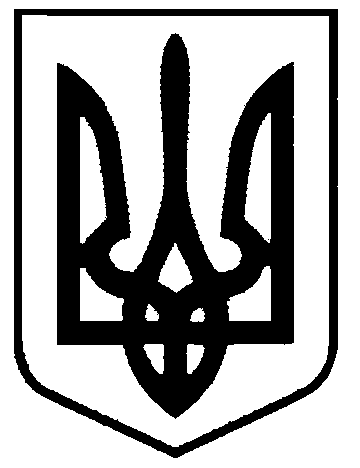 СВАТІВСЬКА МІСЬКА РАДАВИКОНАВЧИЙ КОМІТЕТРІШЕННЯвід  «20» жовтня  2017 р.        	         м. Сватове                                                 № 67  «Про затвердження тарифів на окремі види  ритуальних послуг КП «Сватове-благоустрій»»           З метою задоволення потреб населення та суспільного виробництва м.Сватове у ритуальних послугах відповідно до необхідного мінімального переліку, який затверджено наказом Держжитлокомунгоспу України від 19,11.2003року №193 «Про затвердження нормативно-правових актів щодо реалізації Закону України «Про поховання та похоронну справу», керуючись наказом Державного комітету України з питань житлово-комунального господарства від 19,11.2003 року №194 «Про затвердження єдиної методики визначення вартості надання громадянам необхідного мінімального переліку окремих видів ритуальних послуг, реалізації предметів ритуальної належності», ст. 28,30 Закону України «Про місцеве самоврядування в Україні»,Виконавчий комітет Сватівської міської ради ВИРІШИВ:1.  Затвердити тарифи на окремі види ритуальних послуг ритуальної служби                          КП «Сватове-благоустрій» відповідно до необхідного мінімального переліку, який затверджено наказом Держжитлокомунгоспу України від 19,11.2003року №193 «Про затвердження нормативно-правових актів щодо реалізації Закону України «Про поховання та похоронну справу»:-   оформлення свідоцтва про поховання – 16грн.63 коп.;- оформлення договору – замовлення на організацію та проведення поховання -  38грн.90коп.;-  копання могили  влітку  (викопування могили ручним  способом, опускання труни з тілом померлого в могилу, закопування могили, формування намогильного насипу та одноразове прибирання території біля могили)   -  446грн. 90коп.;-  копка ями  взимку  (викопування могили ручним  способом, опускання труни з тілом померлого в могилу, закопування могили, формування намогильного насипу та одноразове прибирання території біля могили)  -  583грн.33кеоп;-  монтаж  намогильної споруди -  452грн.16коп.;                      -  монтаж та демонтаж намогильної споруди   - 549грн.48.коп.   2. Вважати рішення виконавчого комітету Сватівської міської ради №55 від 16 березня 2010року таким, що втратило чинність.3. Контроль за виконанням даного рішення покласти на першого заступника міського  голови    Жаданову Л.В.Сватівський міський голова 				                                    Є.В. Рибалко